September 9, 2021Docket No. A-2021-3028328Utility Code: 1124514EMAILTOBY WEALCATCH MANAGERENERGY ANALYSIS GROUP LIMITED LIABILITY COMPANY211 BOULEVARD OF THE AMERICAS STE 106LAKEWOOD NJ 08701TWEALCATCH@ENERGYANALYSISGROUP.COM	RE: Electric Generation Supplier License Application Dear Mr. Wealcatch:On September 3, 2021, the Public Utility Commission accepted ENERGY ANALYSIS GROUP LIMITED LIABILITY COMPANY’s application for an Electric Generation Supplier license.  The application was incomplete.  In order for us to complete our analysis of your application, the Energy Industry Group requires answers to the attached question(s).  Please be advised that you are directed to forward the requested information to the Commission within 30 days from the date of this letter.  Failure to respond may result in the application being denied.  As well, if ENERGY ANALYSIS GROUP LIMITED LIABILITY COMPANY has decided to withdraw its application, please reply notifying the Commission of such a decision.Please forward the information to the Secretary of the Commission at the address listed below.  When submitting documents, all documents requiring notary stamps must have original signatures.  Please note that some responses may be e-filed to your case, http://www.puc.pa.gov/efiling/default.aspx.   A list of document types allowed to be e-filed can be found at http://www.puc.pa.gov/efiling/DocTypes.aspx.  Your answers should be verified per 52 Pa Code § 1.36.  Accordingly, you must provide the following statement with your responses:I, ________________, hereby state that the facts above set forth are true and correct to the best of my knowledge, information and belief, and that I expect to be able to prove the same at a hearing held in this matter.  I understand that the statements herein are made subject to the penalties of 18 Pa. C.S. § 4904 (relating to unsworn falsification to authorities).The blank should be filled in with the name of the appropriate company representative, and the signature of that representative should follow the statement.In addition, to expedite completion of the application, please also e-mail the information to Jeremy Haring at jharing@pa.gov.  Please direct any questions to Jeremy Haring, Bureau of Technical Utility Services, at jharing@pa.gov (preferred) or (717) 783-6175.  							Sincerely,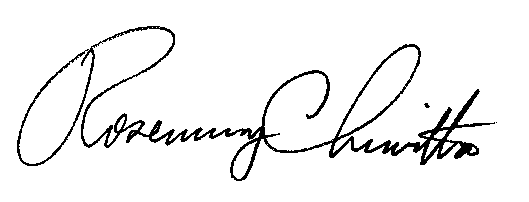 	Rosemary Chiavetta	SecretaryEnclosure Docket No.  A-2021-3028328ENERGY ANALYSIS GROUP LIMITED LIABILITY COMPANYData Requests1.	Reference Application, Section 2.b, PA Registration – Applicant failed to provide its proof of PA Registration.  Please provide the missing documentation.2.	Reference Application, Section 2.b, Chief Officers – Applicant failed to provide its chief officers names and addresses.  Please provide an updated application page with the requested information.  3.	Reference Application, Section 4.b, Proposed Operations – Applicant did not check the box to verify that your organization will not be taking title to electricity, nor will you be making payments for customers. Please verify that you will be taking title to electricity or making payments or submit and updated application page with the appropriate box checked.4.	Reference Application, Section 4.c, Description of Proposed Services – The applicant failed to provide a sufficient description of proposed services in the EGS Application Package. Please file an updated Application page with the requested information. 5.	Reference Application, Section 7.a, Bonding – Applicant failed to select a box stating which bonding option the company was electing. Please provide an updated application page with a selection.6.	Reference Application, Section 7.a, Financial Fitness – Applicant provided a financial security with the name as ENERGY ANALYSIS GROUP LLC and the PA Department of State stated that the Applicant’s registered name is ENERGY ANALYSIS GROUP LIMITED LIABILITY COMPANY.  Please provide an updated financial security that matches the PA Department of State exactly.7.	Reference Application, Section 7.b, Financial Fitness – Applicant provided minimal documentation to demonstrate financial fitness.  Please provide additional financial fitness documentation that may include two recent consecutive years of financial statements, two recent consecutive years of income tax filings, and three recent consecutive months of bank statements. 8.	Reference Application, Section 7.d, Financial Fitness – Applicant failed to provide details on their broker payment structure. Please provide a detailed explanation on how the Applicant plans on financing its EGS business. 9.	Reference Application, Section 7.f, Taxation – Applicant failed to provide the Tax Certification Statement. Please submit a complete Tax Certification Statement.  10.	Reference Application, Section 8.a, Technical Fitness – Applicant failed to provide a license for New Jersey, Massachusetts, Maryland, Rhode Island, Connecticut, Florida, Georgia, Illinois, Michigan, Ohio, Texas, and Virginia. Please provide the missing documentation. 11.	Reference Application, Section 8.b, c, d, Technical Fitness – Applicant failed to list its Explanation of Ethical Procedures. Please provide an updated application page with the appropriate corrections. 12.	Reference Application, Section 8.e, Technical Fitness – Applicant failed to provide detailed professional resumes of its chief officers, to include detailed descriptions on all experience and activities including date ranges.  Please provide the missing documentation.  13.	Reference Application, Section 12, Notarized Proofs – Applicant failed to provide a notarized proof of publication for Harrisburg Patriot-News and Pittsburgh Post-Gazette.  Please provide the notarized proofs of publication for the above newspaper.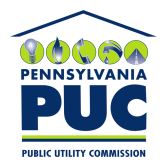 COMMONWEALTH OF PENNSYLVANIAPENNSYLVANIA PUBLIC UTILITY COMMISSION400 NORTH STREET, HARRISBURG, PA 17120IN REPLY PLEASE REFER TO OUR FILERosemary Chiavetta, SecretaryPennsylvania Public Utility Commission400 North StreetHarrisburg, PA 17120